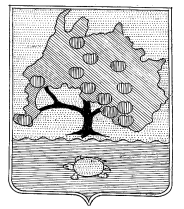 АДМИНИСТРАЦИЯ МУНИЦИПАЛЬНОГО ОБРАЗОВАНИЯ «ПРИВОЛЖСКИЙ РАЙОН» АСТРАХАНСКОЙ ОБЛАСТИ   РАСПОРЯЖЕНИЕот «30 » апреля 2019г. № 167рс. НачаловоОб утверждении отчетаоб исполнении бюджетамуниципального образования«Приволжский район»за 1 квартал 2019 года              В соответствии со статьей 264.2 Бюджетного кодекса Российской Федерации и п.5 статьи 57 Положения о бюджетном процессе муниципального образования «Приволжский район», утвержденного решением Совета муниципального образования «Приволжский район» от 18.12.2014 № 27 «Об утверждении Положения о бюджетном процессе в муниципальном образовании «Приволжский район», ст.56 Устава муниципального образования «Приволжский район»              1. Утвердить отчет об исполнении бюджета муниципального образования «Приволжский район» за 1 квартал 2019 года (прилагается)  по доходам в сумме 225874,43 тыс.рублей,  по расходам  в сумме 232855,0 тыс.рублей рублей, по источникам финансирования в сумме 6980,57 тыс. рублей.               2. Направить отчет об исполнении бюджета муниципального образования «Приволжский район» за 1 квартал 2019 года в Совет муниципального образования «Приволжский район» и Контрольно-счетную палату муниципального образования «Приволжский район.             3. Контроль за исполнением настоящего распоряжения оставляю за собой.Глава  администрации муниципального образования«Приволжский район»				                             А.О. СухоручкинаПриложение к распоряжению Главы администрациимуниципального образования «Приволжский район»От 30.04.2019г.№167р1.Доходы тыс.руб.2.Расходы                                                                                                                             тыс.руб.3. Источники.                                                                                                                                        тыс.руб.Наименование 
показателяКод дохода по бюджетной классификацииПрогнозные назначения на 2019 годИсполнено% исполненияНаименование 
показателяКод дохода по бюджетной классификацииПрогнозные назначения на 2019 годИсполнено% исполнения12 345Доходы бюджета - ИТОГОх989 074,06225 874,4322,84в том числе:   НАЛОГОВЫЕ И НЕНАЛОГОВЫЕ ДОХОДЫ 000 1000000000 0000 000304 887,1073 508,1624,11  НАЛОГИ НА ПРИБЫЛЬ, ДОХОДЫ 000 1010000000 0000 000159 982,1038 617,0724,14  Налог на доходы физических лиц 000 1010200001 0000 110159 982,1038 617,0724,14  Налог на доходы физических лиц с доходов, источником которых является налоговый агент, за исключением доходов, в отношении которых исчисление и уплата налога осуществляются в соответствии со статьями 227, 2271 и 228 Налогового кодекса Российской Федерации 000 1010201001 0000 110144 958,1036 014,7624,84  Налог на доходы физических лиц с доходов, полученных от осуществления деятельности физическими лицами, зарегистрированными в качестве индивидуальных предпринимателей, нотариусов, занимающихся частной практикой, адвокатов, учредивших адвокатские кабинеты, и других лиц, занимающихся частной практикой в соответствии со статьей 227 Налогового кодекса Российской Федерации 000 1010202001 0000 1103 760,00778,0020,69  Налог на доходы физических лиц с доходов, полученных физическими лицами в соответствии со статьей 228 Налогового кодекса Российской Федерации 000 1010203001 0000 1101 877,00141,357,53  Налог на доходы физических лиц в виде фиксированных авансовых платежей с доходов, полученных физическими лицами, являющимися иностранными гражданами, осуществляющими трудовую деятельность по найму на основании патента в соответствии со статьей 2271 Налогового кодекса Российской Федерации 000 1010204001 0000 1109 387,001 693,2618,04  Налог на доходы физических лиц с сумм прибыли контролируемой иностранной компании, полученной физическими лицами, признаваемыми контролирующими лицами этой компании 000 1010205001 0000 110-10,29  НАЛОГИ НА ТОВАРЫ (РАБОТЫ, УСЛУГИ), РЕАЛИЗУЕМЫЕ НА ТЕРРИТОРИИ РОССИЙСКОЙ ФЕДЕРАЦИИ 000 1030000000 0000 00010 500,002 801,7526,68  Акцизы по подакцизным товарам (продукции), производимым на территории Российской Федерации 000 1030200001 0000 11010 500,002 801,7526,68  Доходы от уплаты акцизов на дизельное топливо, подлежащие распределению между бюджетами субъектов Российской Федерации и местными бюджетами с учетом установленных дифференцированных нормативов отчислений в местные бюджеты 000 1030223001 0000 1103 475,001 230,7935,42  Доходы от уплаты акцизов на дизельное топливо, подлежащие распределению между бюджетами субъектов Российской Федерации и местными бюджетами с учетом установленных дифференцированных нормативов отчислений в местные бюджеты (по нормативам, установленным Федеральным законом о федеральном бюджете в целях формирования дорожных фондов субъектов Российской Федерации) 000 1030223101 0000 1103 475,001 230,7935,42  Доходы от уплаты акцизов на моторные масла для дизельных и (или) карбюраторных (инжекторных) двигателей, подлежащие распределению между бюджетами субъектов Российской Федерации и местными бюджетами с учетом установленных дифференцированных нормативов отчислений в местные бюджеты 000 1030224001 0000 11025,008,6034,40  Доходы от уплаты акцизов на моторные масла для дизельных и (или) карбюраторных (инжекторных) двигателей, подлежащие распределению между бюджетами субъектов Российской Федерации и местными бюджетами с учетом установленных дифференцированных нормативов отчислений в местные бюджеты (по нормативам, установленным Федеральным законом о федеральном бюджете в целях формирования дорожных фондов субъектов Российской Федерации) 000 1030224101 0000 11025,008,6034,40  Доходы от уплаты акцизов на автомобильный бензин, подлежащие распределению между бюджетами субъектов Российской Федерации и местными бюджетами с учетом установленных дифференцированных нормативов отчислений в местные бюджеты 000 1030225001 0000 1107 000,001 804,5925,78  Доходы от уплаты акцизов на автомобильный бензин, подлежащие распределению между бюджетами субъектов Российской Федерации и местными бюджетами с учетом установленных дифференцированных нормативов отчислений в местные бюджеты (по нормативам, установленным Федеральным законом о федеральном бюджете в целях формирования дорожных фондов субъектов Российской Федерации) 000 1030225101 0000 1107 000,001 804,5925,78  Доходы от уплаты акцизов на прямогонный бензин, подлежащие распределению между бюджетами субъектов Российской Федерации и местными бюджетами с учетом установленных дифференцированных нормативов отчислений в местные бюджеты 000 1030226001 0000 110-242,23  Доходы от уплаты акцизов на прямогонный бензин, подлежащие распределению между бюджетами субъектов Российской Федерации и местными бюджетами с учетом установленных дифференцированных нормативов отчислений в местные бюджеты (по нормативам, установленным Федеральным законом о федеральном бюджете в целях формирования дорожных фондов субъектов Российской Федерации) 000 1030226101 0000 110-242,23  НАЛОГИ НА СОВОКУПНЫЙ ДОХОД 000 1050000000 0000 00044 618,0014 179,0631,78  Налог, взимаемый в связи с применением упрощенной системы налогообложения 000 1050100000 0000 11032 000,008 277,1825,87  Налог, взимаемый с налогоплательщиков, выбравших в качестве объекта налогообложения доходы 000 1050101001 0000 11024 200,006 341,0326,20  Налог, взимаемый с налогоплательщиков, выбравших в качестве объекта налогообложения доходы 000 1050101101 0000 11024 200,006 340,9826,20  Налог, взимаемый с налогоплательщиков, выбравших в качестве объекта налогообложения доходы (за налоговые периоды, истекшие до 1 января 2011 года) 000 1050101201 0000 1100,05  Налог, взимаемый с налогоплательщиков, выбравших в качестве объекта налогообложения доходы, уменьшенные на величину расходов 000 1050102001 0000 1107 800,001 935,5124,81  Налог, взимаемый с налогоплательщиков, выбравших в качестве объекта налогообложения доходы, уменьшенные на величину расходов (в том числе минимальный налог, зачисляемый в бюджеты субъектов Российской Федерации) 000 1050102101 0000 1107 800,001 935,5124,81  Минимальный налог, зачисляемый в бюджеты субъектов Российской Федерации (за налоговые периоды, истекшие до 1 января 2016 года) 000 1050105001 0000 1100,64  Единый налог на вмененный доход для отдельных видов деятельности 000 1050200002 0000 1106 635,001 806,7727,23  Единый налог на вмененный доход для отдельных видов деятельности 000 1050201002 0000 1106 635,001 806,7627,23  Единый налог на вмененный доход для отдельных видов деятельности (за налоговые периоды, истекшие до 1 января 2011 года) 000 1050202002 0000 1100,01  Единый сельскохозяйственный налог 000 1050300001 0000 1105 733,004 072,8471,04  Единый сельскохозяйственный налог 000 1050301001 0000 1105 733,004 072,8371,04  Единый сельскохозяйственный налог (за налоговые периоды, истекшие до 1 января 2011 года) 000 1050302001 0000 1100,01  Налог, взимаемый в связи с применением патентной системы налогообложения 000 1050400002 0000 110250,0022,278,91  Налог, взимаемый в связи с применением патентной системы налогообложения, зачисляемый в бюджеты муниципальных районов  000 1050402002 0000 110250,0022,278,91  ГОСУДАРСТВЕННАЯ ПОШЛИНА 000 1080000000 0000 0005 900,002 271,7438,50  Государственная пошлина по делам, рассматриваемым в судах общей юрисдикции, мировыми судьями 000 1080300001 0000 1105 900,002 271,7438,50  Государственная пошлина по делам, рассматриваемым в судах общей юрисдикции, мировыми судьями (за исключением Верховного Суда Российской Федерации) 000 1080301001 0000 1105 900,002 271,7438,50  ЗАДОЛЖЕННОСТЬ И ПЕРЕРАСЧЕТЫ ПО ОТМЕНЕННЫМ НАЛОГАМ, СБОРАМ И ИНЫМ ОБЯЗАТЕЛЬНЫМ ПЛАТЕЖАМ 000 1090000000 0000 0000,12  Прочие налоги и сборы (по отмененным местным налогам и сборам) 000 1090700000 0000 1100,12  Прочие местные налоги и сборы 000 1090705000 0000 1100,12  Прочие местные налоги и сборы, мобилизуемые на территориях муниципальных районов 000 1090705305 0000 1100,12  ДОХОДЫ ОТ ИСПОЛЬЗОВАНИЯ ИМУЩЕСТВА, НАХОДЯЩЕГОСЯ В ГОСУДАРСТВЕННОЙ И МУНИЦИПАЛЬНОЙ СОБСТВЕННОСТИ 000 1110000000 0000 00051 830,009 364,6218,07  Доходы, получаемые в виде арендной либо иной платы за передачу в возмездное пользование государственного и муниципального имущества (за исключением имущества бюджетных и автономных учреждений, а также имущества государственных и муниципальных унитарных предприятий, в том числе казенных) 000 1110500000 0000 12051 500,009 027,6817,53  Доходы, получаемые в виде арендной платы за земельные участки, государственная собственность на которые не разграничена, а также средства от продажи права на заключение договоров аренды указанных земельных участков 000 1110501000 0000 12049 000,008 386,1417,11  Доходы, получаемые в виде арендной платы за земельные участки, государственная собственность на которые не разграничена и которые расположены в границах сельских поселений и межселенных территорий муниципальных районов, а также средства от продажи права на заключение договоров аренды указанных земельных участков 000 1110501305 0000 12049 000,008 386,1417,11  Доходы от сдачи в аренду имущества, находящегося в оперативном управлении органов государственной власти, органов местного самоуправления, государственных внебюджетных фондов и созданных ими учреждений (за исключением имущества бюджетных и автономных учреждений) 000 1110503000 0000 1202 500,00641,5425,66  Доходы от сдачи в аренду имущества, находящегося в оперативном управлении органов управления муниципальных районов и созданных ими учреждений (за исключением имущества муниципальных бюджетных и автономных учреждений) 000 1110503505 0000 1202 500,00641,5425,66  Прочие доходы от использования имущества и прав, находящихся в государственной и муниципальной собственности (за исключением имущества бюджетных и автономных учреждений, а также имущества государственных и муниципальных унитарных предприятий, в том числе казенных) 000 1110900000 0000 120330,00336,95102,10  Прочие поступления от использования имущества, находящегося в государственной и муниципальной собственности (за исключением имущества бюджетных и автономных учреждений, а также имущества государственных и муниципальных унитарных предприятий, в том числе казенных) 000 1110904000 0000 120330,00336,95102,10  Прочие поступления от использования имущества, находящегося в собственности муниципальных районов (за исключением имущества муниципальных бюджетных и автономных учреждений, а также имущества муниципальных унитарных предприятий, в том числе казенных) 000 1110904505 0000 120330,00336,95102,10  ПЛАТЕЖИ ПРИ ПОЛЬЗОВАНИИ ПРИРОДНЫМИ РЕСУРСАМИ 000 1120000000 0000 000307,0053,6217,47  Плата за негативное воздействие на окружающую среду 000 1120100001 0000 120307,0053,6217,47  Плата за выбросы загрязняющих веществ в атмосферный воздух стационарными объектами 7 000 1120101001 0000 12028,1338,59137,20  Плата за сбросы загрязняющих веществ в водные объекты 000 1120103001 0000 120221,000,010,00  Плата за размещение отходов производства и потребления 000 1120104001 0000 12057,8715,0225,95  Плата за размещение отходов производства 000 1120104101 0000 12057,8715,0225,95  ДОХОДЫ ОТ ОКАЗАНИЯ ПЛАТНЫХ УСЛУГ И КОМПЕНСАЦИИ ЗАТРАТ ГОСУДАРСТВА 000 1130000000 0000 00021,97  Доходы от компенсации затрат государства 000 1130200000 0000 13021,97  Прочие доходы от компенсации затрат государства 000 1130299000 0000 13021,97  Прочие доходы от компенсации затрат бюджетов муниципальных районов 000 1130299505 0000 13021,97  ДОХОДЫ ОТ ПРОДАЖИ МАТЕРИАЛЬНЫХ И НЕМАТЕРИАЛЬНЫХ АКТИВОВ 000 1140000000 0000 00030 000,005 604,5618,68  Доходы от продажи земельных участков, находящихся в государственной и муниципальной собственности 000 1140600000 0000 43030 000,005 604,5618,68  Доходы от продажи земельных участков, государственная собственность на которые не разграничена 000 1140601000 0000 43030 000,005 604,5618,68  Доходы от продажи земельных участков, государственная собственность на которые не разграничена и которые расположены в границах сельских поселений и межселенных территорий муниципальных районов 000 1140601305 0000 43030 000,005 604,5618,68  ШТРАФЫ, САНКЦИИ, ВОЗМЕЩЕНИЕ УЩЕРБА 000 1160000000 0000 0001 650,00371,8422,54  Денежные взыскания (штрафы) за нарушение законодательства о налогах и сборах 000 1160300000 0000 14020,0024,75123,74  Денежные взыскания (штрафы) за нарушение законодательства о налогах и сборах, предусмотренные статьями 116, 119.1, 119.2, пунктами 1 и 2 статьи 120, статьями 125, 126, 126.1, 128, 129, 129.1, 129.4, 132, 133, 134, 135, 135.1, 135.2 Налогового кодекса Российской Федерации 000 1160301001 0000 14020,0022,48112,41  Денежные взыскания (штрафы) за административные правонарушения в области налогов и сборов, предусмотренные Кодексом Российской Федерации об административных правонарушениях 000 1160303001 0000 1402,27  Денежные взыскания (штрафы) за административные правонарушения в области государственного регулирования производства и оборота этилового спирта, алкогольной, спиртосодержащей и табачной продукции 000 1160800001 0000 14095,00  Денежные взыскания (штрафы) за административные правонарушения в области государственного регулирования производства и оборота этилового спирта, алкогольной, спиртосодержащей продукции 000 1160801001 0000 14095,00  Денежные взыскания (штрафы) за нарушение законодательства Российской Федерации о недрах, об особо охраняемых природных территориях, об охране и использовании животного мира, об экологической экспертизе, в области охраны окружающей среды, о рыболовстве и сохранении водных биологических ресурсов, земельного законодательства, лесного законодательства, водного законодательства 000 1162500000 0000 140281,50116,1441,26  Денежные взыскания (штрафы) за нарушение законодательства Российской Федерации об охране и использовании животного мира 000 1162503001 0000 14076,5039,0050,98  Денежные взыскания (штрафы) за нарушение законодательства в области охраны окружающей среды 000 1162505001 0000 14080,003,103,88  Денежные взыскания (штрафы) за нарушение земельного законодательства 000 1162506001 0000 140125,0074,0459,23  Денежные взыскания (штрафы) за нарушение законодательства в области обеспечения санитарно-эпидемиологического благополучия человека и законодательства в сфере защиты прав потребителей 000 1162800001 0000 14085,0016,0018,82  Денежные взыскания (штрафы) за правонарушения в области дорожного движения 000 1163000001 0000 140375,001,500,40  Прочие денежные взыскания (штрафы) за правонарушения в области дорожного движения 000 1163003001 0000 140375,001,500,40  Суммы по искам о возмещении вреда, причиненного окружающей среде 000 1163500000 0000 14023,0014,1261,39  Суммы по искам о возмещении вреда, причиненного окружающей среде, подлежащие зачислению в бюджеты муниципальных районов 000 1163503005 0000 14023,0014,1261,39  Денежные взыскания (штрафы) за нарушение законодательства Российской Федерации об административных правонарушениях, предусмотренные статьей 20.25 Кодекса Российской Федерации об административных правонарушениях 000 1164300001 0000 140262,1318,106,91  Прочие поступления от денежных взысканий (штрафов) и иных сумм в возмещение ущерба 000 1169000000 0000 140508,37181,2335,65  Прочие поступления от денежных взысканий (штрафов) и иных сумм в возмещение ущерба, зачисляемые в бюджеты муниципальных районов 000 1169005005 0000 140508,37181,2335,65  ПРОЧИЕ НЕНАЛОГОВЫЕ ДОХОДЫ 000 1170000000 0000 000100,00221,81221,81  Невыясненные поступления 000 1170100000 0000 18031,77  Невыясненные поступления, зачисляемые в бюджеты муниципальных районов 000 1170105005 0000 18031,77  Прочие неналоговые доходы 000 1170500000 0000 180100,00190,05190,05  Прочие неналоговые доходы бюджетов муниципальных районов 000 1170505005 0000 180100,00190,05190,05  БЕЗВОЗМЕЗДНЫЕ ПОСТУПЛЕНИЯ 000 2000000000 0000 000684 186,96152 366,2722,27  БЕЗВОЗМЕЗДНЫЕ ПОСТУПЛЕНИЯ ОТ ДРУГИХ БЮДЖЕТОВ БЮДЖЕТНОЙ СИСТЕМЫ РОССИЙСКОЙ ФЕДЕРАЦИИ 000 2020000000 0000 000684 186,96151 319,0022,12  Дотации бюджетам бюджетной системы Российской Федерации 000 2021000000 0000 15035 027,208 757,0025,00  Дотации на выравнивание бюджетной обеспеченности 000 2021500100 0000 15035 027,208 757,0025,00  Дотации бюджетам муниципальных районов на выравнивание бюджетной обеспеченности 000 2021500105 0000 15035 027,208 757,0025,00  Субсидии бюджетам бюджетной системы Российской Федерации (межбюджетные субсидии) 000 2022000000 0000 150172 277,33  Субсидии бюджетам на софинансирование капитальных вложений в объекты государственной (муниципальной) собственности 000 2022007700 0000 1505 940,00  Субсидии бюджетам муниципальных районов на софинансирование капитальных вложений в объекты муниципальной собственности 000 2022007705 0000 1505 940,00  Субсидии бюджетам на создание в общеобразовательных организациях, расположенных в сельской местности, условий для занятий физической культурой и спортом 000 2022509700 0000 1503 468,29  Субсидии бюджетам муниципальных районов на создание в общеобразовательных организациях, расположенных в сельской местности, условий для занятий физической культурой и спортом 000 2022509705 0000 1503 468,29  Субсидии бюджетам на создание дополнительных мест для детей в возрасте от 2 месяцев до 3 лет в образовательных организациях, осуществляющих образовательную деятельность по образовательным программам дошкольного образования 000 2022515900 0000 15054 521,84  Субсидии бюджетам муниципальных районов на создание дополнительных мест для детей в возрасте от 2 месяцев до 3 лет в образовательных организациях, осуществляющих образовательную деятельность по образовательным программам дошкольного образования 000 2022515905 0000 15054 521,84  Субсидии бюджетам на реализацию мероприятий по обеспечению жильем молодых семей 000 2022549700 0000 1504 202,75  Субсидии бюджетам муниципальных районов на реализацию мероприятий по обеспечению жильем молодых семей 000 2022549705 0000 1504 202,75  Субсидии бюджетам на реализацию мероприятий по созданию в субъектах Российской Федерации новых мест в общеобразовательных организациях 000 2022552000 0000 15070 890,09  Субсидии бюджетам муниципальных районов на реализацию мероприятий по созданию в субъектах Российской Федерации новых мест в общеобразовательных организациях 000 2022552005 0000 15070 890,09  Субсидии бюджетам на софинансирование капитальных вложений в объекты муниципальной собственности 000 2022711200 0000 15021 567,82  Субсидии бюджетам муниципальных районов на софинансирование капитальных вложений в объекты муниципальной собственности 000 2022711205 0000 15021 567,82  Прочие субсидии 000 2022999900 0000 15011 686,54  Прочие субсидии бюджетам муниципальных районов 000 2022999905 0000 15011 686,54  Субвенции бюджетам бюджетной системы Российской Федерации 000 2023000000 0000 150476 882,43142 465,4929,87  Субвенции местным бюджетам на выполнение передаваемых полномочий субъектов Российской Федерации 000 2023002400 0000 15041 090,6010 272,0025,00  Субвенции бюджетам муниципальных районов на выполнение передаваемых полномочий субъектов Российской Федерации 000 2023002405 0000 15041 090,6010 272,0025,00  Субвенции бюджетам на компенсацию части платы, взимаемой с родителей (законных представителей) за присмотр и уход за детьми, посещающими образовательные организации, реализующие образовательные программы дошкольного образования 000 2023002900 0000 1505 691,301 522,5026,75  Субвенции бюджетам муниципальных районов на компенсацию части платы, взимаемой с родителей (законных представителей) за присмотр и уход за детьми, посещающими образовательные организации, реализующие образовательные программы дошкольного образования 000 2023002905 0000 1505 691,301 522,5026,75  Субвенции бюджетам на осуществление первичного воинского учета на территориях, где отсутствуют военные комиссариаты 000 2023511800 0000 1502 531,20632,8025,00  Субвенции бюджетам муниципальных районов на осуществление первичного воинского учета на территориях, где отсутствуют военные комиссариаты 000 2023511805 0000 1502 531,20632,8025,00  Субвенции бюджетам муниципальных образований на оказание несвязанной поддержки сельскохозяйственным товаропроизводителям в области растениеводства 000 2023554100 0000 15024 727,8018 763,5075,88  Субвенции бюджетам муниципальных районов на оказание несвязанной поддержки сельскохозяйственным товаропроизводителям в области растениеводства 000 2023554105 0000 15024 727,8018 763,5075,88  Субвенции бюджетам муниципальных образований на содействие достижению целевых показателей региональных программ развития агропромышленного комплекса 000 2023554300 0000 150801,59595,0974,24  Субвенции бюджетам муниципальных районов на содействие достижению целевых показателей региональных программ развития агропромышленного комплекса 000 2023554305 0000 150801,59595,0974,24  Прочие субвенции 000 2023999900 0000 150402 039,94110 679,6027,53  Прочие субвенции бюджетам муниципальных районов 000 2023999905 0000 150402 039,94110 679,6027,53  Иные межбюджетные трансферты 000 2024000000 0000 15096,51  Межбюджетные трансферты, передаваемые бюджетам муниципальных образований на осуществление части полномочий по решению вопросов местного значения в соответствии с заключенными соглашениями 000 2024001400 0000 15096,51  Межбюджетные трансферты, передаваемые бюджетам муниципальных районов из бюджетов поселений на осуществление части полномочий по решению вопросов местного значения в соответствии с заключенными соглашениями 000 2024001405 0000 15096,51  ДОХОДЫ БЮДЖЕТОВ БЮДЖЕТНОЙ СИСТЕМЫ РОССИЙСКОЙ ФЕДЕРАЦИИ ОТ ВОЗВРАТА ОСТАТКОВ СУБСИДИЙ, СУБВЕНЦИЙ И ИНЫХ МЕЖБЮДЖЕТНЫХ ТРАНСФЕРТОВ, ИМЕЮЩИХ ЦЕЛЕВОЕ НАЗНАЧЕНИЕ, ПРОШЛЫХ ЛЕТ 000 2180000000 0000 0001 050,001 159,25110,40  Доходы бюджетов бюджетной системы Российской Федерации от возврата бюджетами бюджетной системы Российской Федерации остатков субсидий, субвенций и иных межбюджетных трансфертов, имеющих целевое назначение, прошлых лет, а также от возврата организациями остатков субсидий прошлых лет 000 2180000000 0000 1501 050,001 159,25110,40  Доходы бюджетов муниципальных районов от возврата бюджетами бюджетной системы Российской Федерации остатков субсидий, субвенций и иных межбюджетных трансфертов, имеющих целевое назначение, прошлых лет, а также от возврата организациями остатков субсидий прошлых лет 000 2180000005 0000 1501 050,001 159,25110,40  Доходы бюджетов муниципальных районов от возврата организациями остатков субсидий прошлых лет 000 2180500005 0000 15032,03  Доходы бюджетов муниципальных районов от возврата бюджетными учреждениями остатков субсидий прошлых лет 000 2180501005 0000 15032,00  Доходы бюджетов муниципальных районов от возврата иными организациями остатков субсидий прошлых лет 000 2180503005 0000 1500,03  Доходы бюджетов муниципальных районов от возврата остатков субсидий на поддержку государственных программ субъектов Российской Федерации и муниципальных программ формирования современной городской среды из бюджетов поселений 000 2182555505 0000 1505,83  Доходы бюджетов муниципальных районов от возврата остатков субвенций на осуществление первичного воинского учета на территориях, где отсутствуют военные комиссариаты из бюджетов поселений 000 2183511805 0000 15071,38  Доходы бюджетов муниципальных районов от возврата прочих остатков субсидий, субвенций и иных межбюджетных трансфертов, имеющих целевое назначение, прошлых лет из бюджетов поселений 000 2186001005 0000 1501 050,001 050,00100,00  ВОЗВРАТ ОСТАТКОВ СУБСИДИЙ, СУБВЕНЦИЙ И ИНЫХ МЕЖБЮДЖЕТНЫХ ТРАНСФЕРТОВ, ИМЕЮЩИХ ЦЕЛЕВОЕ НАЗНАЧЕНИЕ, ПРОШЛЫХ ЛЕТ 000 2190000000 0000 000-1 050,00-111,9810,66  Возврат остатков субсидий, субвенций и иных межбюджетных трансфертов, имеющих целевое назначение, прошлых лет из бюджетов муниципальных районов 000 2190000005 0000 150-1 050,00-111,9810,66  Возврат остатков субсидий на поддержку государственных программ субъектов Российской Федерации и муниципальных программ формирования современной городской среды из бюджетов муниципальных районов 000 2192555505 0000 150-5,83  Возврат остатков субвенций на осуществление первичного воинского учета на территориях, где отсутствуют военные комиссариаты из бюджетов муниципальных районов 000 2193511805 0000 150-71,38  Возврат остатков субвенций на осуществление полномочий по составлению (изменению) списков кандидатов в присяжные заседатели федеральных судов общей юрисдикции в Российской Федерации из бюджетов муниципальных районов 000 2193512005 0000 150-13,53  Возврат прочих остатков субсидий, субвенций и иных межбюджетных трансфертов, имеющих целевое назначение, прошлых лет из бюджетов муниципальных районов 000 2196001005 0000 150-1 050,00-21,242,02Наименование 
показателяКод расхода по бюджетной классификацииБюджетные назначения на 2019 годИсполнено% исполненияНаименование 
показателяКод расхода по бюджетной классификацииБюджетные назначения на 2019 годИсполнено% исполнения123 45Расходы бюджета - ИТОГОх1 022 583,96232855,022,8в том числе:   ОБЩЕГОСУДАРСТВЕННЫЕ ВОПРОСЫ 000 0100 0000000000 00096 808,1229537,330,5  Функционирование высшего должностного лица субъекта Российской Федерации и муниципального образования 000 0102 0000000000 0001 461,40326,422,3  Расходы на выплаты персоналу в целях обеспечения выполнения функций государственными (муниципальными) органами, казенными учреждениями, органами управления государственными внебюджетными фондами 000 0102 0000000000 1001 461,40326,422,3  Расходы на выплаты персоналу государственных (муниципальных) органов 000 0102 0000000000 1201 461,40326,422,3  Фонд оплаты труда государственных (муниципальных) органов 000 0102 0000000000 1211 122,40250,722,3  Взносы по обязательному социальному страхованию на выплаты денежного содержания и иные выплаты работникам государственных (муниципальных) органов 000 0102 0000000000 129339,0075,722,3  Функционирование законодательных (представительных) органов государственной власти и представительных органов муниципальных образований 000 0103 0000000000 000663,80121,218,3  Расходы на выплаты персоналу в целях обеспечения выполнения функций государственными (муниципальными) органами, казенными учреждениями, органами управления государственными внебюджетными фондами 000 0103 0000000000 100663,80121,218,3  Расходы на выплаты персоналу государственных (муниципальных) органов 000 0103 0000000000 120663,80121,218,3  Фонд оплаты труда государственных (муниципальных) органов 000 0103 0000000000 121509,8093,118,3  Взносы по обязательному социальному страхованию на выплаты денежного содержания и иные выплаты работникам государственных (муниципальных) органов 000 0103 0000000000 129154,0028,118,3  Функционирование Правительства Российской Федерации, высших исполнительных органов государственной власти субъектов Российской Федерации, местных администраций 000 0104 0000000000 0003 990,40875,621,9  Расходы на выплаты персоналу в целях обеспечения выполнения функций государственными (муниципальными) органами, казенными учреждениями, органами управления государственными внебюджетными фондами 000 0104 0000000000 1003 990,40875,621,9  Расходы на выплаты персоналу государственных (муниципальных) органов 000 0104 0000000000 1203 990,40875,621,9  Фонд оплаты труда государственных (муниципальных) органов 000 0104 0000000000 1213 064,70672,521,9  Взносы по обязательному социальному страхованию на выплаты денежного содержания и иные выплаты работникам государственных (муниципальных) органов 000 0104 0000000000 129925,70203,121,9  Обеспечение деятельности финансовых, налоговых и таможенных органов и органов финансового (финансово-бюджетного) надзора 000 0106 0000000000 0008 435,571790,521,2  Расходы на выплаты персоналу в целях обеспечения выполнения функций государственными (муниципальными) органами, казенными учреждениями, органами управления государственными внебюджетными фондами 000 0106 0000000000 1006 995,441601,222,9  Расходы на выплаты персоналу государственных (муниципальных) органов 000 0106 0000000000 1206 995,441601,222,9  Фонд оплаты труда государственных (муниципальных) органов 000 0106 0000000000 1215 364,601221,422,8  Иные выплаты персоналу государственных (муниципальных) органов, за исключением фонда оплаты труда 000 0106 0000000000 12210,6410,6100,0  Взносы по обязательному социальному страхованию на выплаты денежного содержания и иные выплаты работникам государственных (муниципальных) органов 000 0106 0000000000 1291 620,20369,122,8  Закупка товаров, работ и услуг для обеспечения государственных (муниципальных) нужд 000 0106 0000000000 2001 423,13188,313,2  Иные закупки товаров, работ и услуг для обеспечения государственных (муниципальных) нужд 000 0106 0000000000 2401 423,13188,313,2  Прочая закупка товаров, работ и услуг 000 0106 0000000000 2441 423,13188,313,2  Иные бюджетные ассигнования 000 0106 0000000000 80017,001,05,9  Уплата налогов, сборов и иных платежей 000 0106 0000000000 85017,001,05,9  Уплата прочих налогов, сборов 000 0106 0000000000 8528,50  Уплата иных платежей 000 0106 0000000000 8538,501,011,8  Обеспечение проведения выборов и референдумов 000 0107 0000000000 0002 500,00  Иные бюджетные ассигнования 000 0107 0000000000 8002 500,00  Уплата налогов, сборов и иных платежей 000 0107 0000000000 8502 500,00  Уплата иных платежей 000 0107 0000000000 8532 500,00  Другие общегосударственные вопросы 000 0113 0000000000 00079 756,9526423,633,1  Расходы на выплаты персоналу в целях обеспечения выполнения функций государственными (муниципальными) органами, казенными учреждениями, органами управления государственными внебюджетными фондами 000 0113 0000000000 10027 483,286557,723,9  Расходы на выплаты персоналу государственных (муниципальных) органов 000 0113 0000000000 12027 483,286557,723,9  Фонд оплаты труда государственных (муниципальных) органов 000 0113 0000000000 12121 072,845029,323,9  Иные выплаты персоналу государственных (муниципальных) органов, за исключением фонда оплаты труда 000 0113 0000000000 12249,7019,539,2  Взносы по обязательному социальному страхованию на выплаты денежного содержания и иные выплаты работникам государственных (муниципальных) органов 000 0113 0000000000 1296 360,741508,923,7  Закупка товаров, работ и услуг для обеспечения государственных (муниципальных) нужд 000 0113 0000000000 20010 678,58939,08,8  Иные закупки товаров, работ и услуг для обеспечения государственных (муниципальных) нужд 000 0113 0000000000 24010 678,58939,08,8  Прочая закупка товаров, работ и услуг 000 0113 0000000000 24410 678,58939,08,8  Предоставление субсидий бюджетным, автономным учреждениям и иным некоммерческим организациям 000 0113 0000000000 60028 882,909223,031,9  Субсидии бюджетным учреждениям 000 0113 0000000000 61028 882,909223,031,9  Субсидии бюджетным учреждениям на финансовое обеспечение государственного (муниципального) задания на оказание государственных (муниципальных) услуг (выполнение работ) 000 0113 0000000000 61121 941,907424,033,8  Субсидии бюджетным учреждениям на иные цели 000 0113 0000000000 6126 941,001799,025,9  Иные бюджетные ассигнования 000 0113 0000000000 80012 712,199703,976,3  Исполнение судебных актов 000 0113 0000000000 83010 333,699487,591,8  Исполнение судебных актов Российской Федерации и мировых соглашений по возмещению причиненного вреда 000 0113 0000000000 83110 333,699487,591,8  Уплата налогов, сборов и иных платежей 000 0113 0000000000 8502 378,50216,49,1  Уплата налога на имущество организаций и земельного налога 000 0113 0000000000 851250,00216,486,6  Уплата прочих налогов, сборов 000 0113 0000000000 85231,00  Уплата иных платежей 000 0113 0000000000 8532 097,500,00,0  НАЦИОНАЛЬНАЯ ОБОРОНА 000 0200 0000000000 0002 531,20632,825,0  Мобилизационная и вневойсковая подготовка 000 0203 0000000000 0002 531,20632,825,0  Межбюджетные трансферты 000 0203 0000000000 5002 531,20632,825,0  Субвенции 000 0203 0000000000 5302 531,20632,825,0  НАЦИОНАЛЬНАЯ БЕЗОПАСНОСТЬ И ПРАВООХРАНИТЕЛЬНАЯ ДЕЯТЕЛЬНОСТЬ 000 0300 0000000000 0005 325,801208,922,7  Защита населения и территории от чрезвычайных ситуаций природного и техногенного характера, гражданская оборона 000 0309 0000000000 0005 325,801208,922,7  Предоставление субсидий бюджетным, автономным учреждениям и иным некоммерческим организациям 000 0309 0000000000 6005 325,801208,922,7  Субсидии бюджетным учреждениям 000 0309 0000000000 6105 325,801208,922,7  Субсидии бюджетным учреждениям на финансовое обеспечение государственного (муниципального) задания на оказание государственных (муниципальных) услуг (выполнение работ) 000 0309 0000000000 6114 325,801208,927,9  Субсидии бюджетным учреждениям на иные цели 000 0309 0000000000 6121 000,00  НАЦИОНАЛЬНАЯ ЭКОНОМИКА 000 0400 0000000000 00058 660,8520164,334,4  Общеэкономические вопросы 000 0401 0000000000 000100,0015,015,0  Расходы на выплаты персоналу в целях обеспечения выполнения функций государственными (муниципальными) органами, казенными учреждениями, органами управления государственными внебюджетными фондами 000 0401 0000000000 100100,0015,015,0  Расходы на выплаты персоналу казенных учреждений 000 0401 0000000000 110100,0015,015,0  Фонд оплаты труда учреждений 000 0401 0000000000 11176,8011,515,0  Взносы по обязательному социальному страхованию на выплаты по оплате труда работников и иные выплаты работникам учреждений 000 0401 0000000000 11923,203,515,0  Сельское хозяйство и рыболовство 000 0405 0000000000 00031 369,3520139,464,2  Расходы на выплаты персоналу в целях обеспечения выполнения функций государственными (муниципальными) органами, казенными учреждениями, органами управления государственными внебюджетными фондами 000 0405 0000000000 1002 983,48629,221,1  Расходы на выплаты персоналу государственных (муниципальных) органов 000 0405 0000000000 1202 983,48629,221,1  Фонд оплаты труда государственных (муниципальных) органов 000 0405 0000000000 1212 256,40481,221,3  Взносы по обязательному социальному страхованию на выплаты денежного содержания и иные выплаты работникам государственных (муниципальных) органов 000 0405 0000000000 129727,09148,020,3  Закупка товаров, работ и услуг для обеспечения государственных (муниципальных) нужд 000 0405 0000000000 200993,82151,715,3  Иные закупки товаров, работ и услуг для обеспечения государственных (муниципальных) нужд 000 0405 0000000000 240993,82151,715,3  Прочая закупка товаров, работ и услуг 000 0405 0000000000 244993,82151,715,3  Межбюджетные трансферты 000 0405 0000000000 500169,90  Иные межбюджетные трансферты 000 0405 0000000000 540169,90  Иные бюджетные ассигнования 000 0405 0000000000 80027 222,1519358,671,1  Субсидии юридическим лицам (кроме некоммерческих организаций), индивидуальным предпринимателям, физическим лицам - производителям товаров, работ, услуг 000 0405 0000000000 81027 219,1519358,671,1  Субсидии на возмещение недополученных доходов и (или) возмещение фактически понесенных затрат в связи с производством (реализацией) товаров, выполнением работ, оказанием услуг 000 0405 0000000000 81127 219,1519358,671,1  Уплата налогов, сборов и иных платежей 000 0405 0000000000 8503,000,00,0  Уплата прочих налогов, сборов 000 0405 0000000000 8522,44  Уплата иных платежей 000 0405 0000000000 8530,560,00,0  Дорожное хозяйство (дорожные фонды) 000 0409 0000000000 00027 191,499,90,0  Закупка товаров, работ и услуг для обеспечения государственных (муниципальных) нужд 000 0409 0000000000 2009 797,419,90,1  Иные закупки товаров, работ и услуг для обеспечения государственных (муниципальных) нужд 000 0409 0000000000 2409 797,419,90,1  Прочая закупка товаров, работ и услуг 000 0409 0000000000 2449 797,419,90,1  Капитальные вложения в объекты государственной (муниципальной) собственности 000 0409 0000000000 40013 404,00  Бюджетные инвестиции 000 0409 0000000000 41013 404,00  Бюджетные инвестиции в объекты капитального строительства государственной (муниципальной) собственности 000 0409 0000000000 41413 404,00  Предоставление субсидий бюджетным, автономным учреждениям и иным некоммерческим организациям 000 0409 0000000000 6003 990,08  Субсидии бюджетным учреждениям 000 0409 0000000000 6103 990,08  Субсидии бюджетным учреждениям на иные цели 000 0409 0000000000 6123 990,08  ЖИЛИЩНО-КОММУНАЛЬНОЕ ХОЗЯЙСТВО 000 0500 0000000000 00054 379,6522132,640,7  Коммунальное хозяйство 000 0502 0000000000 00028 624,5810616,637,1  Закупка товаров, работ и услуг для обеспечения государственных (муниципальных) нужд 000 0502 0000000000 2002 318,28  Иные закупки товаров, работ и услуг для обеспечения государственных (муниципальных) нужд 000 0502 0000000000 2402 318,28  Закупка товаров, работ, услуг в целях капитального ремонта государственного (муниципального) имущества 000 0502 0000000000 2431 885,73  Прочая закупка товаров, работ и услуг 000 0502 0000000000 244432,55  Капитальные вложения в объекты государственной (муниципальной) собственности 000 0502 0000000000 40016 968,2010616,662,6  Бюджетные инвестиции 000 0502 0000000000 41016 968,2010616,662,6  Бюджетные инвестиции в объекты капитального строительства государственной (муниципальной) собственности 000 0502 0000000000 41416 968,2010616,662,6  Предоставление субсидий бюджетным, автономным учреждениям и иным некоммерческим организациям 000 0502 0000000000 6009 240,00  Субсидии бюджетным учреждениям 000 0502 0000000000 6109 240,00  Субсидии бюджетным учреждениям на иные цели 000 0502 0000000000 6129 240,00  Иные бюджетные ассигнования 000 0502 0000000000 80098,10  Субсидии юридическим лицам (кроме некоммерческих организаций), индивидуальным предпринимателям, физическим лицам - производителям товаров, работ, услуг 000 0502 0000000000 81098,10  Субсидии на возмещение недополученных доходов и (или) возмещение фактически понесенных затрат в связи с производством (реализацией) товаров, выполнением работ, оказанием услуг 000 0502 0000000000 81198,10  Благоустройство 000 0503 0000000000 000427,67  Закупка товаров, работ и услуг для обеспечения государственных (муниципальных) нужд 000 0503 0000000000 200427,67  Иные закупки товаров, работ и услуг для обеспечения государственных (муниципальных) нужд 000 0503 0000000000 240427,67  Прочая закупка товаров, работ и услуг 000 0503 0000000000 244427,67  Другие вопросы в области жилищно-коммунального хозяйства 000 0505 0000000000 00025 327,4011516,045,5  Предоставление субсидий бюджетным, автономным учреждениям и иным некоммерческим организациям 000 0505 0000000000 60025 327,4011516,045,5  Субсидии бюджетным учреждениям 000 0505 0000000000 61025 327,4011516,045,5  Субсидии бюджетным учреждениям на финансовое обеспечение государственного (муниципального) задания на оказание государственных (муниципальных) услуг (выполнение работ) 000 0505 0000000000 61125 327,4011516,045,5  ОБРАЗОВАНИЕ 000 0700 0000000000 000661 942,11135774,220,5  Дошкольное образование 000 0701 0000000000 000191 921,9032361,016,9  Капитальные вложения в объекты государственной (муниципальной) собственности 000 0701 0000000000 40066 490,00  Бюджетные инвестиции 000 0701 0000000000 41066 490,00  Бюджетные инвестиции на приобретение объектов недвижимого имущества в государственную (муниципальную) собственность 000 0701 0000000000 41266 490,00  Предоставление субсидий бюджетным, автономным учреждениям и иным некоммерческим организациям 000 0701 0000000000 600125 431,9032361,025,8  Субсидии бюджетным учреждениям 000 0701 0000000000 610125 431,9032361,025,8  Субсидии бюджетным учреждениям на финансовое обеспечение государственного (муниципального) задания на оказание государственных (муниципальных) услуг (выполнение работ) 000 0701 0000000000 611125 431,9032361,025,8  Общее образование 000 0702 0000000000 000403 064,2189131,822,1  Расходы на выплаты персоналу в целях обеспечения выполнения функций государственными (муниципальными) органами, казенными учреждениями, органами управления государственными внебюджетными фондами 000 0702 0000000000 10010,00  Расходы на выплаты персоналу казенных учреждений 000 0702 0000000000 11010,00  Иные выплаты персоналу учреждений, за исключением фонда оплаты труда 000 0702 0000000000 11210,00  Закупка товаров, работ и услуг для обеспечения государственных (муниципальных) нужд 000 0702 0000000000 20015,00  Иные закупки товаров, работ и услуг для обеспечения государственных (муниципальных) нужд 000 0702 0000000000 24015,00  Прочая закупка товаров, работ и услуг 000 0702 0000000000 24415,00  Капитальные вложения в объекты государственной (муниципальной) собственности 000 0702 0000000000 40088 047,42  Бюджетные инвестиции 000 0702 0000000000 41088 047,42  Бюджетные инвестиции в объекты капитального строительства государственной (муниципальной) собственности 000 0702 0000000000 41488 047,42  Предоставление субсидий бюджетным, автономным учреждениям и иным некоммерческим организациям 000 0702 0000000000 600314 991,7989131,828,3  Субсидии бюджетным учреждениям 000 0702 0000000000 610314 991,7989131,828,3  Субсидии бюджетным учреждениям на финансовое обеспечение государственного (муниципального) задания на оказание государственных (муниципальных) услуг (выполнение работ) 000 0702 0000000000 611283 073,2182414,829,1  Субсидии бюджетным учреждениям на иные цели 000 0702 0000000000 61231 918,586717,021,0  Дополнительное образование детей 000 0703 0000000000 00038 088,608703,022,8  Предоставление субсидий бюджетным, автономным учреждениям и иным некоммерческим организациям 000 0703 0000000000 60038 088,608703,022,8  Субсидии бюджетным учреждениям 000 0703 0000000000 61038 088,608703,022,8  Субсидии бюджетным учреждениям на финансовое обеспечение государственного (муниципального) задания на оказание государственных (муниципальных) услуг (выполнение работ) 000 0703 0000000000 61138 088,608703,022,8  Молодежная политика 000 0707 0000000000 0001 258,00120,59,6  Расходы на выплаты персоналу в целях обеспечения выполнения функций государственными (муниципальными) органами, казенными учреждениями, органами управления государственными внебюджетными фондами 000 0707 0000000000 100678,00  Расходы на выплаты персоналу казенных учреждений 000 0707 0000000000 110678,00  Фонд оплаты труда учреждений 000 0707 0000000000 111516,90  Иные выплаты персоналу учреждений, за исключением фонда оплаты труда 000 0707 0000000000 1125,00  Взносы по обязательному социальному страхованию на выплаты по оплате труда работников и иные выплаты работникам учреждений 000 0707 0000000000 119156,10  Закупка товаров, работ и услуг для обеспечения государственных (муниципальных) нужд 000 0707 0000000000 200280,00104,037,1  Иные закупки товаров, работ и услуг для обеспечения государственных (муниципальных) нужд 000 0707 0000000000 240280,00104,037,1  Прочая закупка товаров, работ и услуг 000 0707 0000000000 244280,00104,037,1  Предоставление субсидий бюджетным, автономным учреждениям и иным некоммерческим организациям 000 0707 0000000000 600300,0016,55,5  Субсидии бюджетным учреждениям 000 0707 0000000000 610300,0016,55,5  Субсидии бюджетным учреждениям на иные цели 000 0707 0000000000 612300,0016,55,5  Другие вопросы в области образования 000 0709 0000000000 00027 609,405458,019,8  Расходы на выплаты персоналу в целях обеспечения выполнения функций государственными (муниципальными) органами, казенными учреждениями, органами управления государственными внебюджетными фондами 000 0709 0000000000 1009 079,801713,018,9  Расходы на выплаты персоналу казенных учреждений 000 0709 0000000000 1107 723,801431,118,5  Фонд оплаты труда учреждений 000 0709 0000000000 1115 928,001146,219,3  Иные выплаты персоналу учреждений, за исключением фонда оплаты труда 000 0709 0000000000 1125,00  Взносы по обязательному социальному страхованию на выплаты по оплате труда работников и иные выплаты работникам учреждений 000 0709 0000000000 1191 790,80284,915,9  Расходы на выплаты персоналу государственных (муниципальных) органов 000 0709 0000000000 1201 356,00281,920,8  Фонд оплаты труда государственных (муниципальных) органов 000 0709 0000000000 1211 037,60225,821,8  Иные выплаты персоналу государственных (муниципальных) органов, за исключением фонда оплаты труда 000 0709 0000000000 1225,00  Взносы по обязательному социальному страхованию на выплаты денежного содержания и иные выплаты работникам государственных (муниципальных) органов 000 0709 0000000000 129313,4056,117,9  Закупка товаров, работ и услуг для обеспечения государственных (муниципальных) нужд 000 0709 0000000000 200670,00174,126,0  Иные закупки товаров, работ и услуг для обеспечения государственных (муниципальных) нужд 000 0709 0000000000 240670,00174,126,0  Прочая закупка товаров, работ и услуг 000 0709 0000000000 244670,00174,126,0  Предоставление субсидий бюджетным, автономным учреждениям и иным некоммерческим организациям 000 0709 0000000000 60017 794,603567,920,1  Субсидии бюджетным учреждениям 000 0709 0000000000 61017 794,603567,920,1  Субсидии бюджетным учреждениям на иные цели 000 0709 0000000000 61217 794,603567,920,1  Иные бюджетные ассигнования 000 0709 0000000000 80065,002,94,5  Уплата налогов, сборов и иных платежей 000 0709 0000000000 85065,002,94,5  Уплата прочих налогов, сборов 000 0709 0000000000 85212,002,823,3  Уплата иных платежей 000 0709 0000000000 85353,000,10,3  КУЛЬТУРА, КИНЕМАТОГРАФИЯ 000 0800 0000000000 00015 501,033457,522,3  Культура 000 0801 0000000000 00015 501,033457,522,3  Закупка товаров, работ и услуг для обеспечения государственных (муниципальных) нужд 000 0801 0000000000 20060,00  Иные закупки товаров, работ и услуг для обеспечения государственных (муниципальных) нужд 000 0801 0000000000 24060,00  Закупка товаров, работ, услуг в сфере информационно-коммуникационных технологий 000 0801 0000000000 242#ЗНАЧ!  Прочая закупка товаров, работ и услуг 000 0801 0000000000 24460,00  Межбюджетные трансферты 000 0801 0000000000 50031,51  Иные межбюджетные трансферты 000 0801 0000000000 54031,51  Предоставление субсидий бюджетным, автономным учреждениям и иным некоммерческим организациям 000 0801 0000000000 60015 409,533457,522,4  Субсидии бюджетным учреждениям 000 0801 0000000000 61015 409,533457,522,4  Субсидии бюджетным учреждениям на финансовое обеспечение государственного (муниципального) задания на оказание государственных (муниципальных) услуг (выполнение работ) 000 0801 0000000000 61114 437,533386,723,5  Субсидии бюджетным учреждениям на иные цели 000 0801 0000000000 612971,9970,77,3  СОЦИАЛЬНАЯ ПОЛИТИКА 000 1000 0000000000 00019 268,852315,712,0  Пенсионное обеспечение 000 1001 0000000000 0003 600,00795,522,1  Социальное обеспечение и иные выплаты населению 000 1001 0000000000 3003 600,00795,522,1  Публичные нормативные социальные выплаты гражданам 000 1001 0000000000 3103 600,00795,522,1  Иные пенсии, социальные доплаты к пенсиям 000 1001 0000000000 3123 600,00795,522,1  Социальное обеспечение населения 000 1003 0000000000 0008 202,75  Социальное обеспечение и иные выплаты населению 000 1003 0000000000 3008 202,75  Социальные выплаты гражданам, кроме публичных нормативных социальных выплат 000 1003 0000000000 3208 202,75  Субсидии гражданам на приобретение жилья 000 1003 0000000000 3228 202,75  Охрана семьи и детства 000 1004 0000000000 0005 691,301497,826,3  Расходы на выплаты персоналу в целях обеспечения выполнения функций государственными (муниципальными) органами, казенными учреждениями, органами управления государственными внебюджетными фондами 000 1004 0000000000 10036,889,124,8  Расходы на выплаты персоналу казенных учреждений 000 1004 0000000000 11036,889,124,8  Фонд оплаты труда учреждений 000 1004 0000000000 11128,337,024,8  Взносы по обязательному социальному страхованию на выплаты по оплате труда работников и иные выплаты работникам учреждений 000 1004 0000000000 1198,562,124,8  Закупка товаров, работ и услуг для обеспечения государственных (муниципальных) нужд 000 1004 0000000000 200118,0027,923,7  Иные закупки товаров, работ и услуг для обеспечения государственных (муниципальных) нужд 000 1004 0000000000 240118,0027,923,7  Прочая закупка товаров, работ и услуг 000 1004 0000000000 244118,0027,923,7  Социальное обеспечение и иные выплаты населению 000 1004 0000000000 3005 536,421460,726,4  Публичные нормативные социальные выплаты гражданам 000 1004 0000000000 3105 536,421460,726,4  Пособия, компенсации, меры социальной поддержки по публичным нормативным обязательствам 000 1004 0000000000 3135 536,421460,726,4  Другие вопросы в области социальной политики 000 1006 0000000000 0001 774,8022,41,3  Социальное обеспечение и иные выплаты населению 000 1006 0000000000 300174,8022,412,8  Премии и гранты 000 1006 0000000000 350174,8022,412,8  Предоставление субсидий бюджетным, автономным учреждениям и иным некоммерческим организациям 000 1006 0000000000 6001 600,00  Субсидии некоммерческим организациям (за исключением государственных (муниципальных) учреждений) 000 1006 0000000000 6301 600,00  Гранты иным некоммерческим организациям 000 1006 0000000000 6341 600,00  ФИЗИЧЕСКАЯ КУЛЬТУРА И СПОРТ 000 1100 0000000000 00060 966,627052,011,6  Физическая культура 000 1101 0000000000 00039 274,857052,018,0  Закупка товаров, работ и услуг для обеспечения государственных (муниципальных) нужд 000 1101 0000000000 20042,0039,493,9  Иные закупки товаров, работ и услуг для обеспечения государственных (муниципальных) нужд 000 1101 0000000000 24042,0039,493,9  Прочая закупка товаров, работ и услуг 000 1101 0000000000 24442,0039,493,9  Капитальные вложения в объекты государственной (муниципальной) собственности 000 1101 0000000000 40022 534,805000,022,2  Субсидии бюджетным и автономным учреждениям, государственным (муниципальным) унитарным предприятиям на осуществление капитальных вложений в объекты капитального строительства государственной (муниципальной) собственности или приобретение объектов недвижимого имущества в государственную (муниципальную) собственность 000 1101 0000000000 46022 534,805000,022,2  Субсидии на осуществление капитальных вложений в объекты капитального строительства государственной (муниципальной) собственности автономным учреждениям 000 1101 0000000000 46522 534,805000,022,2  Межбюджетные трансферты 000 1101 0000000000 5001 500,00  Иные межбюджетные трансферты 000 1101 0000000000 5401 500,00  Предоставление субсидий бюджетным, автономным учреждениям и иным некоммерческим организациям 000 1101 0000000000 60015 198,052012,613,2  Субсидии бюджетным учреждениям 000 1101 0000000000 6102 500,00870,034,8  Субсидии бюджетным учреждениям на иные цели 000 1101 0000000000 6122 500,00870,034,8  Субсидии автономным учреждениям 000 1101 0000000000 62012 698,051142,69,0  Субсидии автономным учреждениям на финансовое обеспечение государственного (муниципального) задания на оказание государственных (муниципальных) услуг (выполнение работ) 000 1101 0000000000 6217 898,051142,614,5  Субсидии автономным учреждениям на иные цели 000 1101 0000000000 6224 800,00  Массовый спорт 000 1102 0000000000 00021 691,77  Капитальные вложения в объекты государственной (муниципальной) собственности 000 1102 0000000000 40021 691,77  Субсидии бюджетным и автономным учреждениям, государственным (муниципальным) унитарным предприятиям на осуществление капитальных вложений в объекты капитального строительства государственной (муниципальной) собственности или приобретение объектов недвижимого имущества в государственную (муниципальную) собственность 000 1102 0000000000 46021 691,77  Субсидии на осуществление капитальных вложений в объекты капитального строительства государственной (муниципальной) собственности бюджетным учреждениям 000 1102 0000000000 46421 691,77  СРЕДСТВА МАССОВОЙ ИНФОРМАЦИИ 000 1200 0000000000 0002 524,00307,612,2  Другие вопросы в области средств массовой информации 000 1204 0000000000 0002 524,00307,612,2  Закупка товаров, работ и услуг для обеспечения государственных (муниципальных) нужд 000 1204 0000000000 2002 524,00307,612,2  Иные закупки товаров, работ и услуг для обеспечения государственных (муниципальных) нужд 000 1204 0000000000 2402 524,00307,612,2  Прочая закупка товаров, работ и услуг 000 1204 0000000000 2442 524,00307,612,2  ОБСЛУЖИВАНИЕ ГОСУДАРСТВЕННОГО И МУНИЦИПАЛЬНОГО ДОЛГА 000 1300 0000000000 0001 512,80  Обслуживание государственного внутреннего и муниципального долга 000 1301 0000000000 0001 512,80  Обслуживание государственного (муниципального) долга 000 1301 0000000000 7001 512,80  Обслуживание муниципального долга 000 1301 0000000000 7301 512,80  МЕЖБЮДЖЕТНЫЕ ТРАНСФЕРТЫ ОБЩЕГО ХАРАКТЕРА БЮДЖЕТАМ БЮДЖЕТНОЙ СИСТЕМЫ РОССИЙСКОЙ ФЕДЕРАЦИИ 000 1400 0000000000 00043 162,9310272,023,8  Дотации на выравнивание бюджетной обеспеченности субъектов Российской Федерации и муниципальных образований 000 1401 0000000000 00041 090,6010272,025,0  Межбюджетные трансферты 000 1401 0000000000 50041 090,6010272,025,0  Дотации 000 1401 0000000000 51041 090,6010272,025,0  Дотации на выравнивание бюджетной обеспеченности 000 1401 0000000000 51141 090,6010272,025,0  Иные дотации 000 1402 0000000000 0002 000,00  Межбюджетные трансферты 000 1402 0000000000 5002 000,00  Иные межбюджетные трансферты 000 1402 0000000000 5402 000,00  Прочие межбюджетные трансферты общего характера 000 1403 0000000000 00072,33  Межбюджетные трансферты 000 1403 0000000000 50072,33  Иные межбюджетные трансферты 000 1403 0000000000 54072,33Результат исполнения бюджета (дефицит / профицит)х-33 509,90-6980,620,8Наименование 
показателяКод источника по бюджетной классификацииБюджетные назначения на 2019 годИсполнено% исполненияНаименование 
показателяКод источника по бюджетной классификацииБюджетные назначения на 2019 годИсполнено% исполнения12345Источники финансирования дефицита бюджетов - всегох33 509,906980,5720,8     в том числе:источники внутреннего финансированиях7 637,00-1750,02-22,9из них:  Кредиты кредитных организаций в валюте Российской Федерации 000 0102000000 0000 00014 637,000,0  Получение кредитов от кредитных организаций в валюте Российской Федерации 000 0102000000 0000 70014 637,000,0  Получение кредитов от кредитных организаций бюджетами муниципальных районов в валюте Российской Федерации 000 0102000005 0000 71014 637,000,0  Бюджетные кредиты от других бюджетов бюджетной системы Российской Федерации 000 0103000000 0000 000-7 000,00-1750,0225,0  Бюджетные кредиты от других бюджетов бюджетной системы Российской Федерации в валюте Российской Федерации 000 0103010000 0000 000-7 000,00-1750,0225,0  Погашение бюджетных кредитов, полученных от других бюджетов бюджетной системы Российской Федерации в валюте Российской Федерации 000 0103010000 0000 800-7 000,00-1750,0225,0  Погашение бюджетами муниципальных районов кредитов от других бюджетов бюджетной системы Российской Федерации в валюте Российской Федерации 000 0103010005 0000 810-7 000,00-1750,0225,0из них:изменение остатков средствх25 872,908730,5933,7  Изменение остатков средств на счетах по учету средств бюджетов 000 0105000000 0000 00025 872,908730,5933,7увеличение остатков средств, всегох-1 003 711,06-225925,0022,5  Увеличение прочих остатков средств бюджетов 000 0105020000 0000 500-1 003 711,06-225925,0022,5  Увеличение прочих остатков денежных средств бюджетов 000 0105020100 0000 510-1 003 711,06-225925,0022,5  Увеличение прочих остатков денежных средств бюджетов муниципальных районов 000 0105020105 0000 510-1 003 711,06-225925,0022,5уменьшение остатков средств, всегох1 029 583,96234655,6022,8  Уменьшение прочих остатков средств бюджетов 000 0105020000 0000 6001 029 583,96234655,6022,8  Уменьшение прочих остатков денежных средств бюджетов 000 0105020100 0000 6101 029 583,96234655,6022,8  Уменьшение прочих остатков денежных средств бюджетов муниципальных районов 000 0105020105 0000 6101 029 583,96234655,6022,8